Dýnování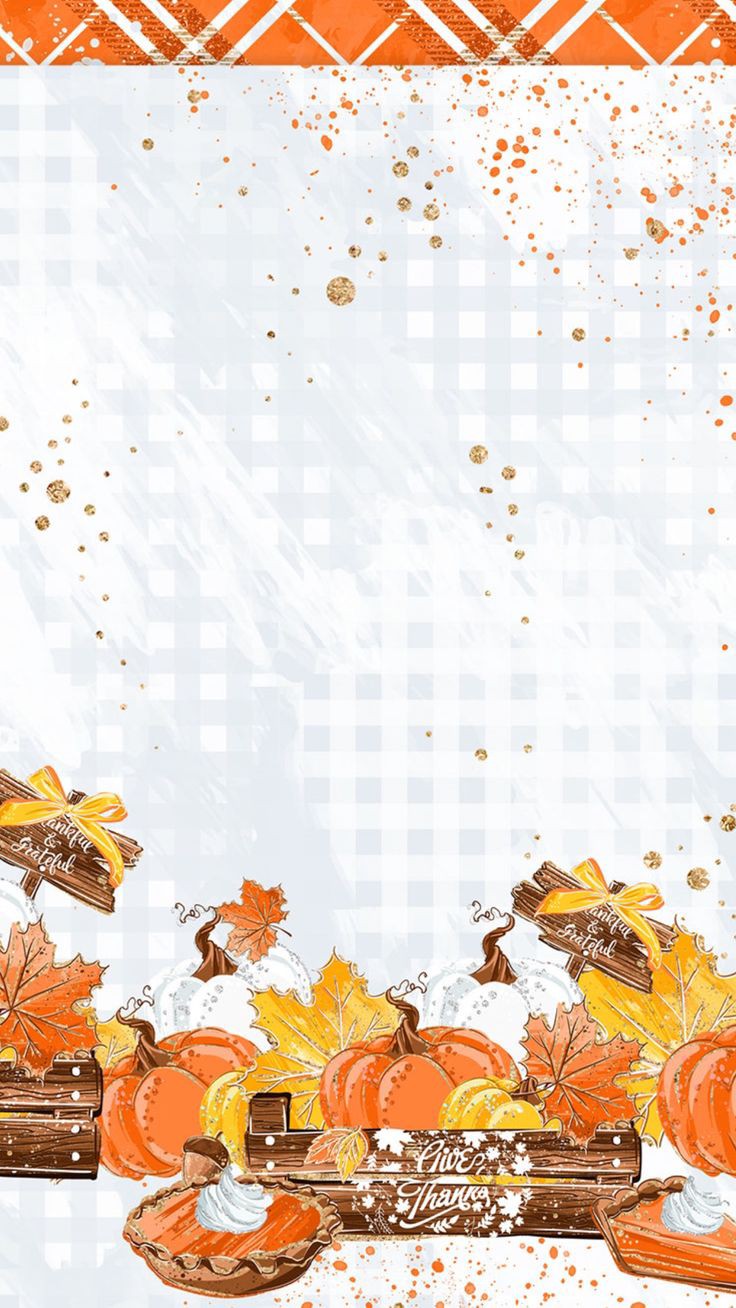 Dne 12. 10. 2023 od 15.30 hod na školní zahradě MŠ, poŘádáme podzimní dýŇování pro rodiČe a dĚti.S sebou dýní na vydlabávání, ostrý nůž a přírodniny na dozdobení.ObČerstvení zajištĚno.POKUD CHCETE PŘINÉST NĚCO NA OCHUTNÁNÍ, PŘEDEM DĚKUJEME.